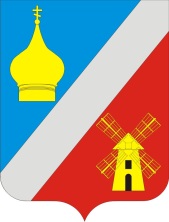 АДМИНИСТРАЦИЯФедоровского сельского поселенияНеклиновского района Ростовской областиРАСПОРЯЖЕНИЕ«26» декабря 2023 г.                           № 118                                             с. ФедоровкаВ соответствии с постановлением Администрации Федоровского сельского поселения от 02.03.2018 № 32 «Об утверждении Порядка разработки, реализации и оценки эффективности муниципальных программ Федоровского сельского поселения», постановлением Администрации Федоровского сельского поселения от 27.08.2018г. № 102 «Об утверждении Перечня муниципальных программ Федоровского сельского поселения», распоряжения Администрации Федоровского сельского поселения от 04.09.2013 № 79 «Об утверждении Методических рекомендаций по разработке и реализации муниципальных программ Федоровского сельского поселения», согласно решению Собрания депутатов Федоровского сельского поселения от 25.12.2023 № 90 «О бюджете Федоровского сельского поселения Неклиновского района на 2024 год и на плановый период 2025 и 2026 годов», в связи с необходимостью уточнения программных мероприятий муниципальной программы Федоровского сельского поселения  «Оформление права собственности на муниципальное имущество и бесхозяйные объекты муниципального образования «Федоровское сельское поселение», руководствуясь Уставом муниципального образования «Федоровское сельское поселение», Администрация Федоровского сельского поселения:1. Утвердить план реализации муниципальной программы Федоровского сельского поселения «Оформление права собственности на муниципальное имущество и бесхозяйные объекты муниципального образования «Федоровское сельское поселение» на 2024 год (далее – план реализации) согласно приложению к настоящему распоряжению.2. Ответственному специалисту администрации Федоровского сельского поселения обеспечить исполнение плана реализации, указанного в пункте 1 настоящего распоряжения.3. Настоящее распоряжение вступает в силу со дня его подписания.4. Контроль за исполнением настоящего распоряжения оставляю за собой.Глава АдминистрацииФедоровского сельского поселения			                              	Л.Н.ЖелезнякПриложениек распоряжению  администрации Федоровского сельского поселенияот 26.12.2023 № 118Планреализации муниципальной программы «Об утверждении муниципальной программы Федоровского сельского поселения «Оформление права собственности на муниципальное имущество и бесхозяйные объекты муниципального образования «Федоровское сельское поселение»» на 2024 годОб утверждении плана реализации муниципальной программы Федоровского сельского поселения  «Оформление права собственности на муниципальное имущество и бесхозяйные объекты муниципального образования «Федоровское сельское поселение» на 2024 год№ п/пНаименование Ответственный 
 исполнитель, соисполнитель, участник(должность/ФИО) <1>Ожидаемый результат  (краткое описание)Срок    
реализации 
  (дата)Объем расходов на 2024 год (тыс.руб.) <2>Объем расходов на 2024 год (тыс.руб.) <2>Объем расходов на 2024 год (тыс.руб.) <2>Объем расходов на 2024 год (тыс.руб.) <2>Объем расходов на 2024 год (тыс.руб.) <2>№ п/пНаименование Ответственный 
 исполнитель, соисполнитель, участник(должность/ФИО) <1>Ожидаемый результат  (краткое описание)Срок    
реализации 
  (дата)всегообластной
   бюджетместный бюджетвнебюджетные
источники1234567891Подпрограмма 1. Повышение эффективности управления муниципальным имуществом и приватизацииГлавный специалист Нистиренко А.АХX22,0-22,0-1.1Основное мероприятие:1.1 Изготовление технической документации на объекты недвижимого имущества (технические планы и кадастровые паспорта)Главный специалист Нистиренко А.АУвеличение доли объектов недвижимости, прошедших техническую инвентаризацию для последующей регистрации права муниципальной собственностивесь период0,0-0,0-1.2Основное мероприятие:1.2 Подготовка документов, содержащих необходимые сведения для осуществления государственного кадастрового учета земельных участков Главный специалист Нистиренко А.АУвеличение доли земельных участков, находящихся в муниципальной собственности Федоровского сельского поселения, в отношении которых осуществлен государст венный кадастровый учетдля последующей регистрации права муниципальной собственностивесь период7,0-7,0-1.3Основное мероприятие:1.3 Оценка рыночной стоимости и годовой арендной платы объектов недвижимого и движимого имущества муниципальной собственностиГлавный специалист Нистиренко А.Аувеличение количества объектов собственности муниципального образования в отношении которых проведена оценка рыночной стоимости для последующей продажи либо сдачи в аренду таких объектов, путем проведения конкурсов или аукционоввесь период15,0-15,0-2Подпрограмма 2. «Создание условий для реализации муниципальной программы» Главный специалист Нистиренко А.АХX----2.1Основное мероприятие 2.1.Реализация полномочий по управлению муниципальным имуществом Главный специалист Нистиренко А.АРеализация полномочий по управлению муниципальным имуществом. Разработка нормативно-правовых актов Федоровского  сельского поселения в части распоряжения муниципальным имуществомвесьпериод----2.2Основное мероприятие 2.2 Совершенствование программного комплекса по управлению имуществом  и земельными ресурсамиГлавный  специалист Нистиренко А.АВ целях совершенствования программного комплекса по управлению имуществом  и земельными ресурсами  проведение инвентаризации имущества, расположенного на территории поселения, позволяющая оптимизировать сведения об имуществе.весьпериод----